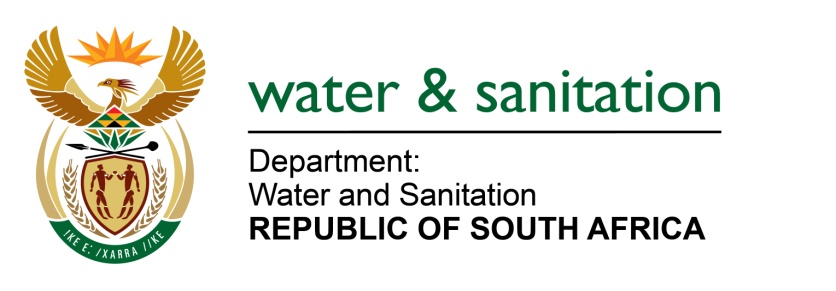 NATIONAL ASSEMBLYFOR WRITTEN REPLYQUESTION NO 1054DATE OF PUBLICATION IN INTERNAL QUESTION PAPER:  5 MAY 2017(INTERNAL QUESTION PAPER NO. 15)1054.	Ms T E Baker (DA) to ask the Minister of Water and Sanitation:(1)	Whether her department has suspended any water use licences since 1 January 2008; if so, what is the (a) name of the company and/or (b) nature of its business in each case;(2)	whether any suspensions have been appealed; if so, what is the status of the appeal in each case?									NW1184E---00O00---REPLY:			Yes, my Department has suspended one Water Use License during the period, April 2010 for Aganang Beef Trust, which was for agricultural water use: Irrigation.(2)	No appeal has been received by my Department thus far.---00O00---